Задание зачертить конструкции и подписать элементыКонструкция вертикально-фрезерного станка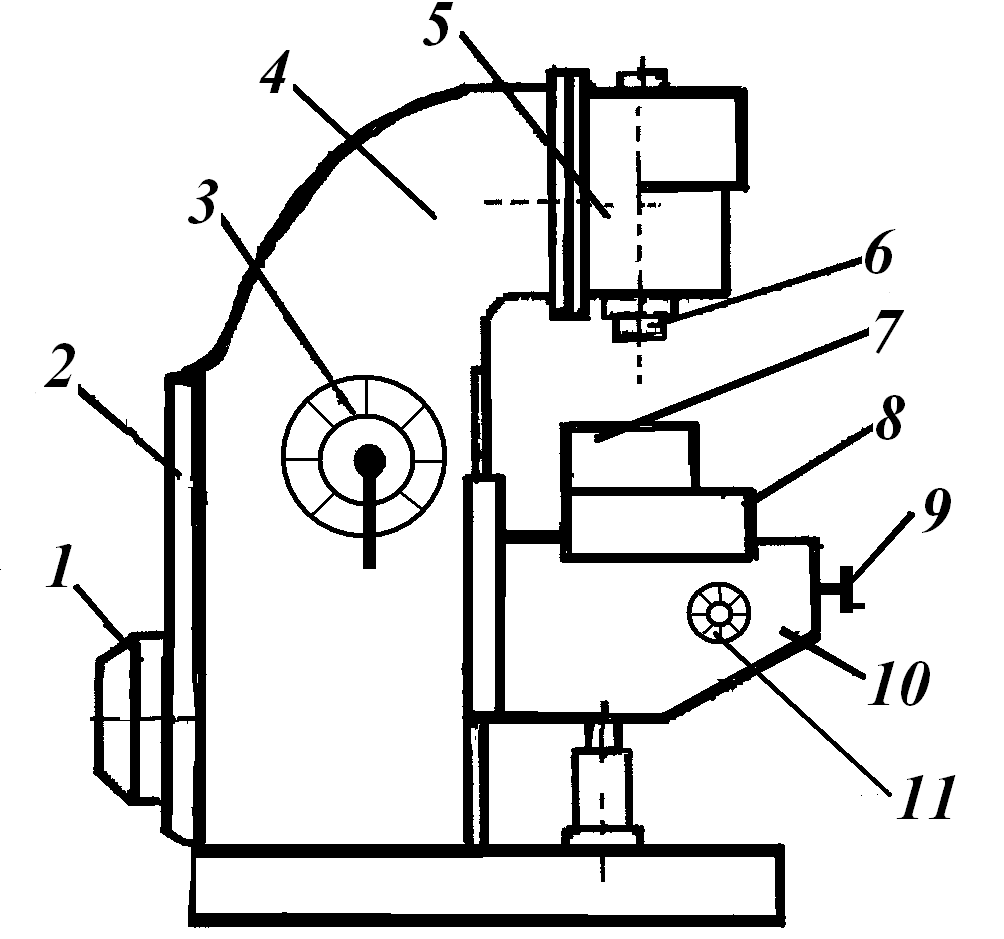 1-Электропривод2-Колонна3- Коробка переключения скоростей4- станина5- Поворотная головка6- Шпиндель7- Тиски8-Стол9- рукоять перемещения стола 10- Консоль11- Коробка переключения подачиКонструкция горизонталь-фрезерного станка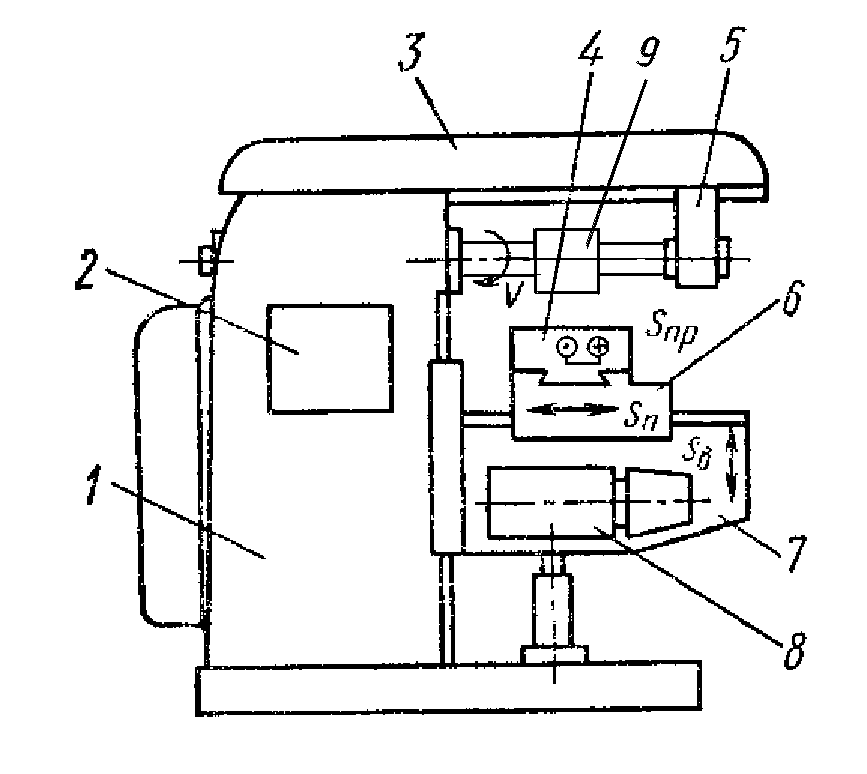 1- станина2- Коробка скоростей3- Хобот4- Продольный суппорт 5-Серьга6- Поперечный суппорт7-Консоль8- Коробка подач